О внесении изменений в решение  Собрания депутатов Урмарского муниципального округа от 21.02.2023 № С-9/9 «Об утверждении Положения о комиссии по соблюдению требований к служебному поведению лиц, замещающих муниципальные должности в Урмарском муниципальном округе Чувашской Республики, и урегулированию конфликта интересов»В соответствии с Федеральным законом от 25 декабря 2008 г. № 273-ФЗ «О противодействии коррупции», Уставом Урмарского муниципального округаСобрание депутатов Урмарского муниципального округа Чувашской Республики решило:1. Внести в пункт 2 решение Собрание депутатов Урмарского муниципального округа от 21.02.2023 № С-9/9 «Об утверждении Положения о комиссии по соблюдению требований к служебному поведению лиц, замещающих муниципальные должности в Урмарском муниципальном округе Чувашской Республики, и урегулированию конфликта интересов» следующие изменения:1.1 Вывести из состава комиссии:  Михеева Юрия Николаевича – исполняющего обязанности заместителя главы администрации Урмарского муниципального округа – начальника отдела организационно – контрольной и аналитической работы (члена комиссии).  1.2 Ввести в состав комиссии:  Павлова Николая Анатольевича - исполняющего обязанности заместителя главы администрации Урмарского муниципального округа – начальника отдела организационно – контрольной и аналитической работы (члена комиссии).2. Настоящее решение вступает в силу после его официального опубликования. Председатель Собрания депутатов                                                                                                    Урмарского муниципального округаЧувашской Республики                                                                                           Ю.А.ИвановГлава Урмарского муниципальногоокруга Чувашской Республики                                                                              В.В. ШигильдеевКошельков Олег Михайлович8(83544)2-16-10СОБРАНИЕ  ДЕПУТАТОВ УРМАРСКОГО МУНИЦИПАЛЬНОГО ОКРУГА ЧУВАШСКОЙ РЕСПУБЛИКИПЕРВОГО СОЗЫВАРЕШЕНИЕ18.05.2023  №  С-12/40пос.Урмары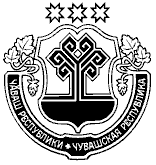 Ч+ВАШ РЕСПУБЛИКИН ВАРМАР  МУНИЦИПАЛЛĂ ОКРУГĔН  ПĔРРЕМĔШ СУЙЛАВРИ  ДЕПУТАЧ/СЕН  ПУХĂВĔЙЫШ+НУ18.05.2023   №  С-12/40Вармар поселок\